DECLARAÇÃO DE CONCORDÂNCIA

Declaramos que concordamos com a submissão e eventual publicação na Revista Verde de Agroecologia e Desenvolvimento Sustentavel (RVADS), do artigo intitulado: Diagnóstico microbiológico e índice de adição de água do leite cru comercializado no município de Pombal, Paraíba, dos autores abaixo relacionados, tendo como Autor Correspondente o Sr. Yaroslávia Ferreira Paiva, que ficará responsável por sua tramitação e correção.
Declaramos, ainda, que o referido artigo se insere na área de conhecimento: Ciências Agrárias, tratando-se de um trabalho original, em que seu conteúdo não foi ou não está sendo considerado para publicação em outra Revista, quer seja no formato impresso e/ou eletrônico.
Pombal, Paraíba06 de agosto de 2017

Yaroslávia Ferreira Paiva 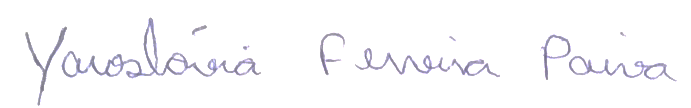 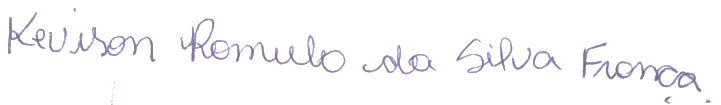 Kevison Romulo da Silva França 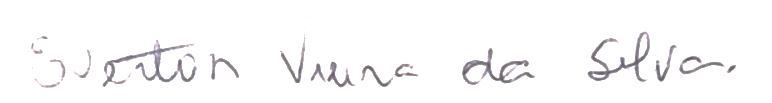 Everton Vieira da Silva       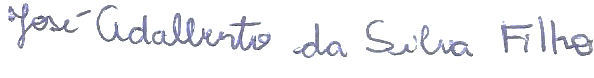 José Adalberto da Silva Filho 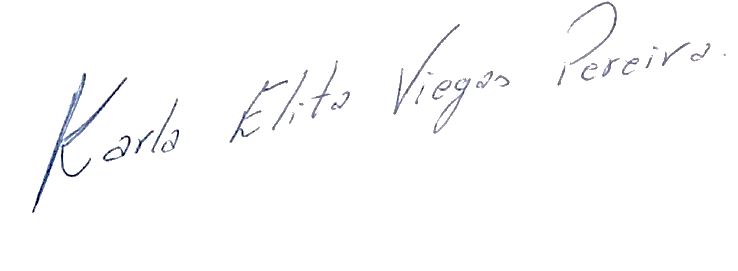 Karla Elita Viegas Pereira 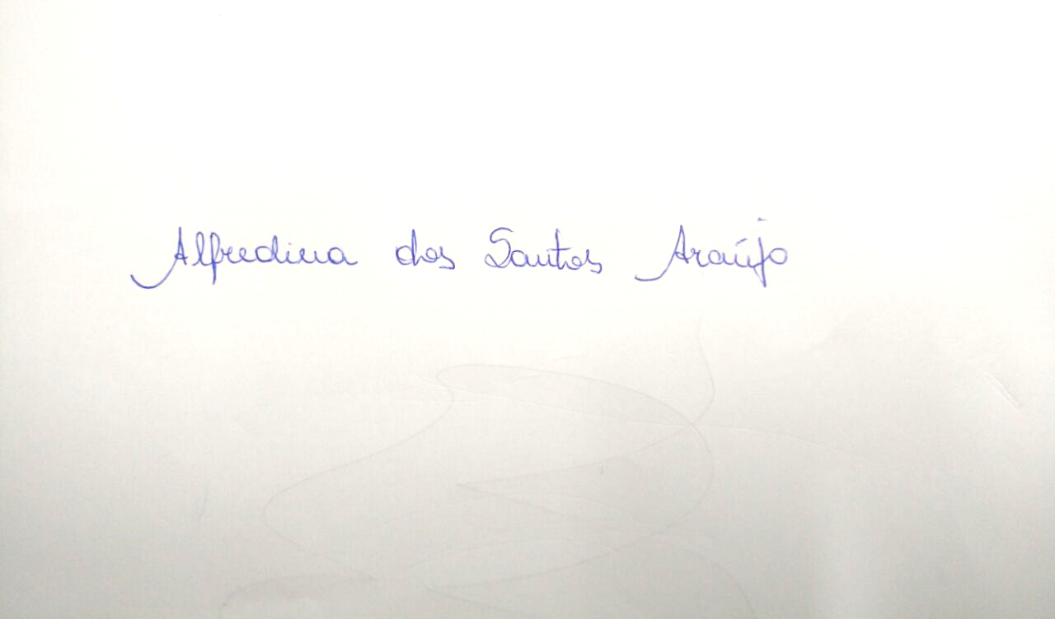 Alfredina dos Santos Araújo     